INFORMATION TECHNOLOGY (IT) 
STRATEGIC PLAN TEMPLATE
EXAMPLE for Microsoft Word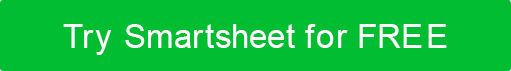 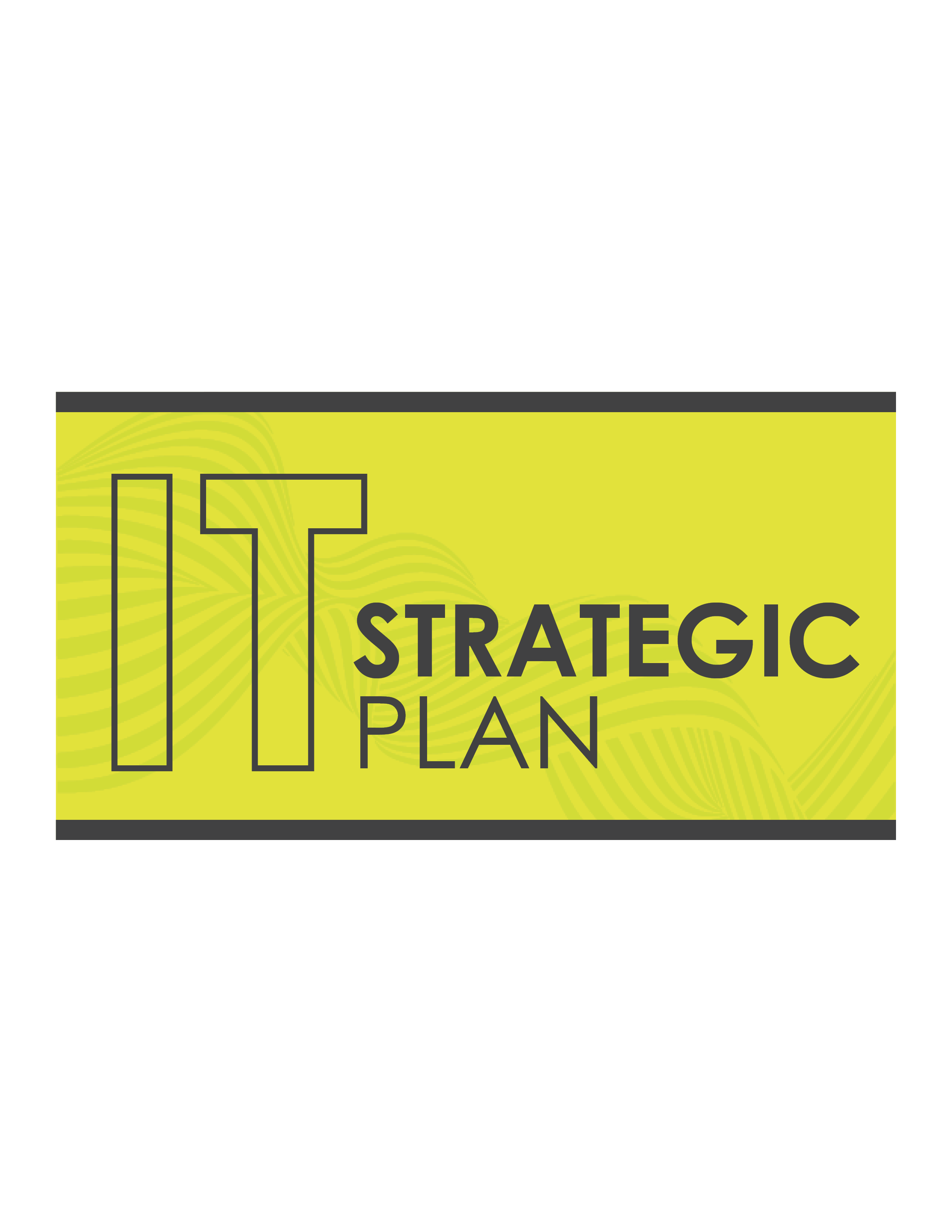 EXECUTIVE SUMMARYPositive Charge's IT strategic plan aims to modernize our infrastructure, enhance data security, and support the expansion of EV charging networks. By prioritizing cloud solutions, cybersecurity measures, and data analytics, we will streamline operations and improve service delivery.VISION STATEMENTTo be the technological force that propels Positive Charge to the forefront of the EV charging and logistics industry, enabling seamless, secure, and sustainable operations.MISSION STATEMENTOur mission is to deliver innovative IT solutions that optimize operations, ensure data integrity, and enhance customer experiences, supporting Positive Charge's goal of leading the EV charging sector.CURRENT IT STATEPositive Charge's current IT infrastructure has served us well but requires upgrades to support our growing operations. We face challenges in data integration and cybersecurity but have opportunities to leverage cloud computing and IoT technologies for better service delivery.STRATEGIC GOALS AND OBJECTIVESMigrate 75% of our data and applications to the cloud for improved scalability and disaster recovery by Q4 2024.Implement a company-wide cybersecurity framework, reducing vulnerability to cyber threats by 50% by Q2 2025.Develop a data analytics platform to optimize logistics and charging station performance, increasing efficiency by 30% by Q3 2025.STRATEGIC INITIATIVES AND PROJECTSCloud Migration Project: Partner with a leading cloud services provider to transition our data storage and applications.Cybersecurity Enhancement Program: Roll out advanced security protocols, employee training, and incident response strategies.Data Analytics Platform Development: Build a custom analytics tool to analyze charging station usage and logistics performance.IT GOVERNANCE STRUCTUREEstablish an IT steering committee, comprising department heads and IT leaders, to guide decision-making, prioritize projects, and ensure alignment with business goals.TECHNOLOGY ROADMAP2024: Begin the cloud migration and launch the cybersecurity program.2025: Complete the cloud transition; deploy the data analytics platform; and initiate IoT for logistics optimization.RISK MANAGEMENT PLANIdentify risks associated with cloud migration, cybersecurity threats, and data management. Develop contingency plans for data breaches and system downtimes, and ensure compliance with data protection regulations.BUDGET AND RESOURCE PLANAllocate $5 million over the next two years for cloud services, cybersecurity measures, and the development of the data analytics platform. Invest in training for the IT staff on cloud and security technologies.PERFORMANCE METRICS AND KPIsCloud migration completion rateReduction in cybersecurity incidentsIncrease in operational efficiency through data analyticsREVIEW AND REVISION PROCESSConduct semiannual reviews of the IT strategic plan, adjusting projects and strategies in response to technological advancements and business needs, ensuring continuous alignment with Positive Charge's goals.CONCLUSIONThis IT strategic plan lays the foundation for Positive Charge to leverage technology as a key driver of innovation and efficiency in the EV charging and logistics industry. By focusing on cloud computing, cybersecurity, and data analytics, we will enhance our operational capabilities and position Positive Charge for future growth and success.DISCLAIMERAny articles, templates, or information provided by Smartsheet on the website are for reference only. While we strive to keep the information up to date and correct, we make no representations or warranties of any kind, express or implied, about the completeness, accuracy, reliability, suitability, or availability with respect to the website or the information, articles, templates, or related graphics contained on the website. Any reliance you place on such information is therefore strictly at your own risk.